Kielce, marzec 2024r.OPIS TECHNICZNYSTUDNIA WIEJSKA NA DZIAŁCE NR EWID. 313, MSC. SUCHOWOLA, GMINA CHMIELNIKSpis treści:Podstawa opracowaniaPrzedmiot, cel i zakres opracowaniaOpis stanu istniejącego Ocena stanu technicznego elementów budowlanych obiektu 	4.1. Zadaszenie obiektu	4.2. Konstrukcja obiektu      4.3. Ogrodzenie obiektuWnioskiZakres robótDokumentacja zdjęciowaPodstawa opracowaniaPodstawę opracowania ekspertyzy stanowią:1. Inwentaryzacja architektoniczna istniejącego obiektu;2. Oględziny obiektu oraz dokumentacja fotograficzna przedstawiająca aktualny stan obiektu.Przedmiot, cel i zakres opracowania 	Przedmiotem ekspertyzy technicznej jest ocena stanu technicznego zabytkowej studni wiejskiej znajdującej się na działce nr ewid. 313 w msc. Suchowola, gm. Chmielnik.	Celem opracowania jest :Celem opracowania jest ustalenie stanu technicznego obiektu oraz analiza możliwości wyeliminowania nieodpowiedniego stanu technicznego zabytkowej studni wiejskiej. Opis stanu istniejącego	Zabytkowa studnia znajduje się za przystankiem autobusowym na działce nr ewid. 313 w msc. Suchowola, gm. Chmielnik. Wybudowana została w XIXw. Obecnie nie jest użytkowana w zakresie poboru wody. Jako eksponat historyczny zabytkowy jest ogólnodostępna. Przedmiotowa studnia jest wpisana do gminnej ewidencji zabytków Miasta i Gminy Chmielnik na podstawie zarządzenia nr 130/2019 Burmistrza Miasta i Gminy Chmielnik z dnia 18.10.2019r.  	Nad powierzchnią ziemi studnia posiada nadbudowę drewnianą o wysokości ok. 0,7m, na nadbudowie znajduje się pokrywa z desek oraz mechanizm wyciągania wody. Teren wokół studni jest nieutwardzony i ogrodzony ogrodzeniem z desek. 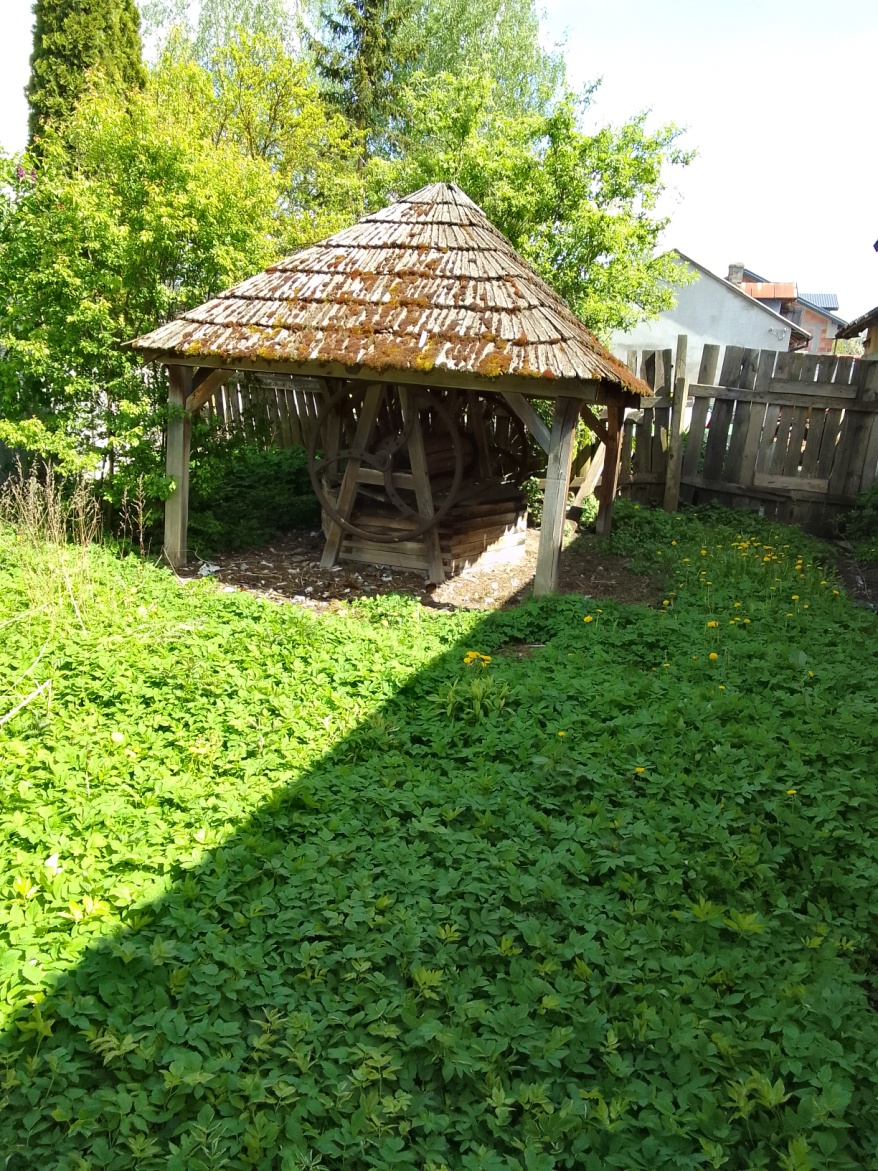 Ocena stanu technicznego i bezpieczeństwo elementów konstrukcyjnychNa podstawie oględzin oraz wizji lokalnej stwierdzono stan techniczny oraz układ konstrukcyjny obiektu.4.1. Zadaszenie obiektu	Zadaszenie obiektu stanowi drewniany dach kopertowy pokryty gontem drewnianym i wsparty na czterech drewnianych słupach. Ogólny stan zadaszenia jest w złym stanie technicznym, grozi zawaleniem. 4.2. Konstrukcja obiektu	Nad powierzchnią studnia posiada drewnianą nadbudowę o wysokości ok. 0,7m oraz pokrywę z desek i mechanizm wyciągania wody. Ogólny stan nadbudowy studni jest w złym stanie technicznym, grozi zawaleniem. Deski są zużyte i zniszczone wpływem czynników atmosferycznych. 4.3. Ogrodzenie obiektu	Odrodzenie obiektu wykonane z drewnianych desek. Ogólny stan techniczny ogrodzenia w złym stanie technicznym. Nie stanowi wystarczającego zabezpieczenia obiektu.7. Wnioski Na podstawie przeprowadzonych obserwacji można sformułować następujące wnioski w zakresie stanu technicznego studni wiejskiej na działce nr ewid. 313 w Suchowoli:Obiekt i poszczególne jego elementy są w złym stanie technicznym,Zużycie elementów drewnianych wpływa na bezpieczeństwo konstrukcyjne i eksploatacyjne obiektu,Obiekt stanowi zagrożenie dla życia lub zdrowia okolicznych mieszkańców.6. Zakres robót W celu wyeliminowania nieodpowiedniego stanu technicznego zabytkowej studni wiejskiej należy wykonać wymienione poniżej roboty budowlane:Teren studni należy wygrodzić płotem drewnianym wraz z furtką – dopasowanym do krajobrazu zgodnie z ostatecznymi wytycznymi Wojewódzkiego Konserwatora Zabytków,przeprowadzić prace konserwatorskie kamiennej części studni,wymienić drewnianą obudowę studni, wykonać bezpieczne zadaszenie pokryte gontem drewnianym,  wykonać zamknięcie obudowy studni/zabezpieczenie obudowy studni od góry,zapewnić dojścia poprzez budowę chodnika,wykonać nasadzenia zieleni niskiej/ urządzonej,dostarczyć i zamontować ławkę parkową i kosz na śmieci,dostarczyć i zamontować tablice informacyjną nt. zabytkowej studni,zutylizować materiały rozbiórkowe i inne odpady z terenu budowy,inne prace niezbędne do osiągnięcia zamierzenia.7. Dokumentacja zdjęciowa 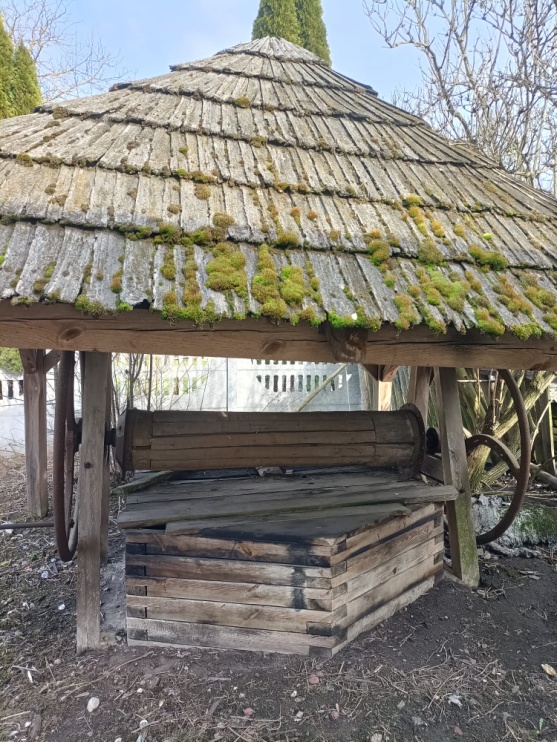 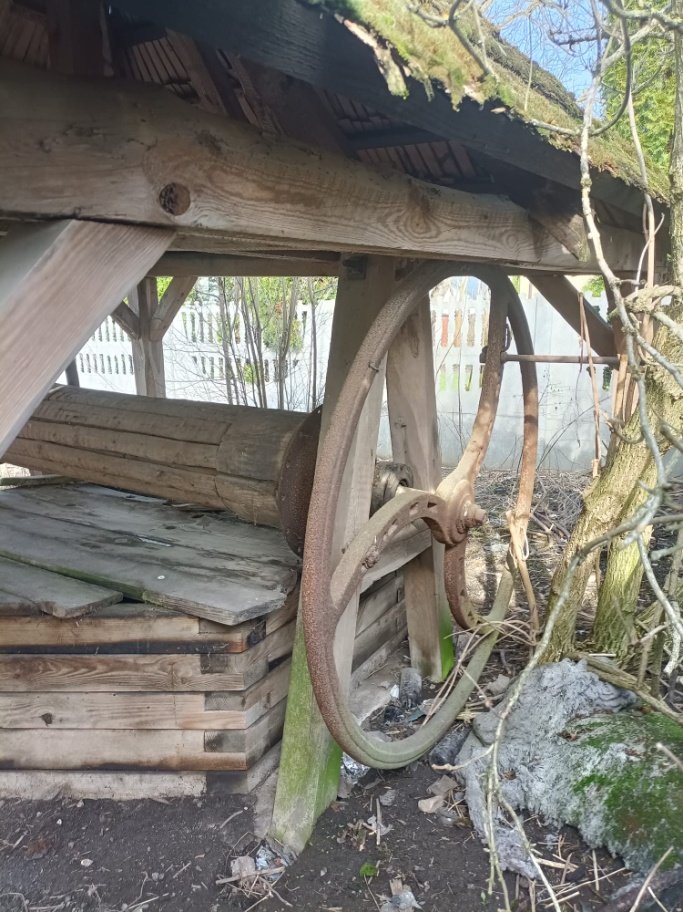 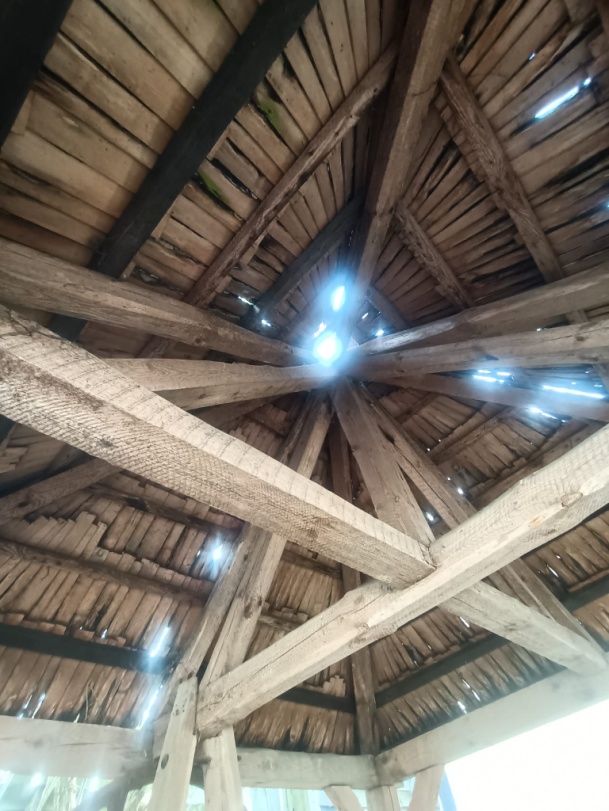 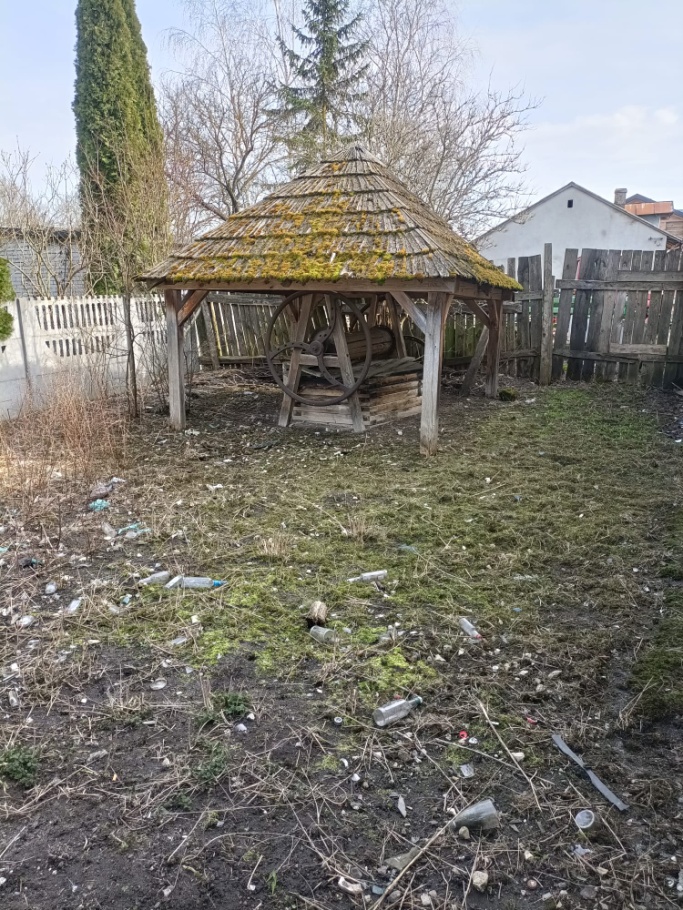 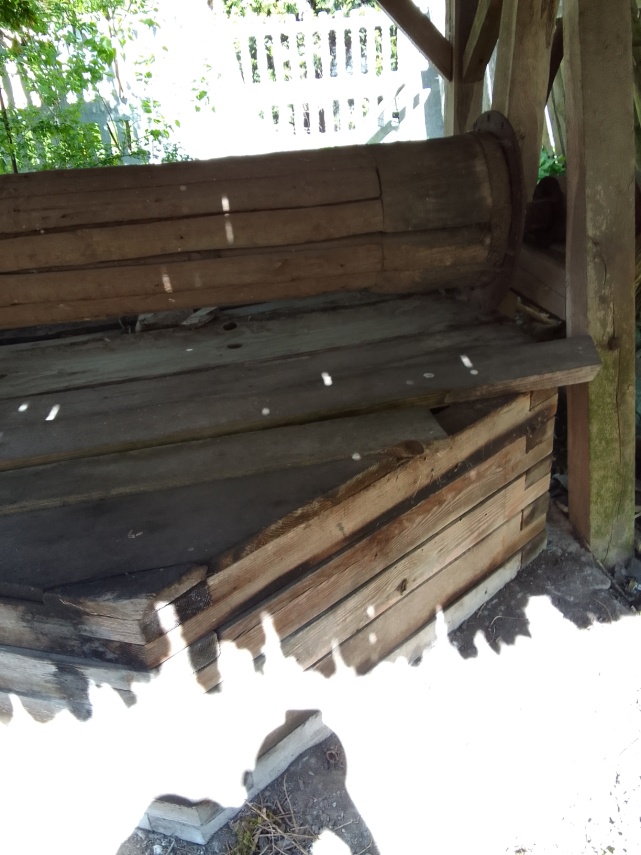 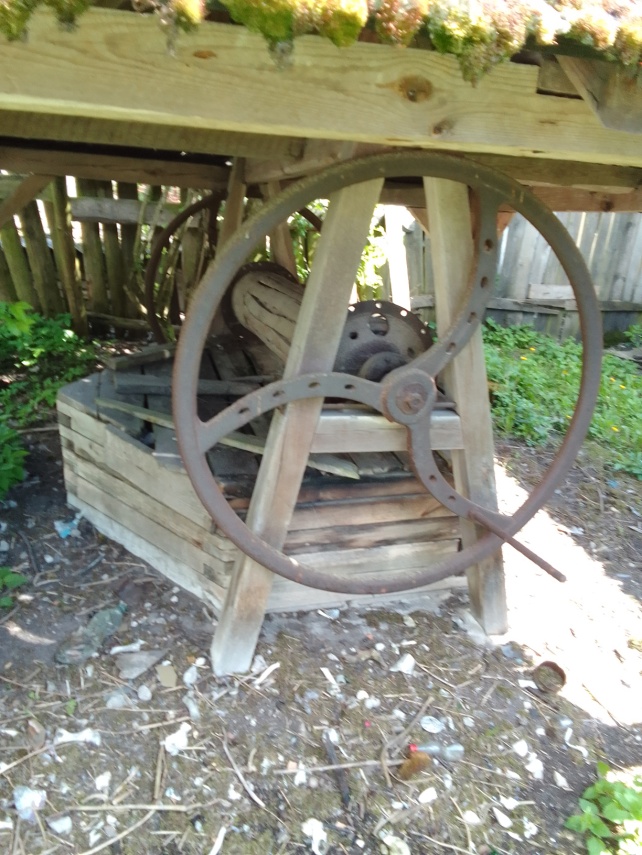 Opracowali:     		         …………………...........					………………………………                                     mgr inż.  Łukasz Czerwik                                          mgr inż. Paweł Siewierski                                        Nr SWK/0009/PWBKb/23                                                  Nr KL-90/2001INWESTOR:GMINA CHMIELNIKuL. Plac Kościuszki 726-020 ChmielnikNAZWA ZAMIERZENIA BUDOWLANEGO:STUDNIA WIEJSKA NA DZIAŁCE NR EWID. 313, MSC. SUCHOWOLA, GMINA CHMIELNIKEKSPERTYZA TECHNICZNADANE INWESTYCJI:   BranżaFunkcjaImię i NazwiskoUprawnienia budowlanePodpisKonstrukcjaProjektantmgr inż. Paweł SiewierskiUprawnienia KL-90/2001  do projektowania bez ograniczeń w specjalności konstrukcyjno - budowlanejKonstrukcjaProjektantmgr inż. Łukasz CzerwikUprawnienia Nr SWK/0009/PWBKb/23 do projektowania  i kierowania w specjalności  konstrukcyjno - budowlanej bez ograniczeń